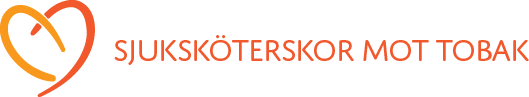 VERKSAMHETSBERÄTTELSE 2015Sjuksköterskor mot TobakStyrelsens sammansättningOrdförande		Mona Wahlgren (Gotlands län)Vice ordförande	Ann Post (Stockholms län)Sekreterare 		Lena Lundh (Stockholms län)Kassör		Susann Holm (Skåne län)Ledamöter 		Yvonne Bergmark Bröske (Hallands län)Mona Ringbjer (Norrbottens län)		Elisabeth Jacobsson (Skåne län)Ulla Lennartsson (Stockholms län)Styrelsemöten Sjuksköterskor mot Tobaks (SmT) styrelse har under år 2015 haft 11 styrelsemöten, varav 5 telefonmöten och 1 arbetsmöte i internat form. Årsmöte 10 april, Svenska läkaresällskapet, StockholmI samband med SmT: s årsmöte för 2015 arrangerades även studiedag med temat ” Nutid, dåtid och framtid”. Ett 15-tal deltagare deltog under dagen.MedlemmarMedlemsantalet i föreningen uppgick i december 2015 till 469, varav 145 personer var betalande medlemmar. Utskick till medlemmar Två utskick har under året gått ut till medlemmarna innehållande medlemsbrev och diverse information. I februari skickades inbjudan till studiedag och årsmöte i Stockholm och i augusti inbjudan till studiedagen på Svenska läkaresällskapet. Medlemmarna får också Nyhetsbrevet ”Tobak eller Hälsa” fyra gånger per år via e-post. Nyheter och aktuell information fås genom föreningens hemsida som uppdateras regelbundet. STUDIEDAG DEN 2 OKTOBER I StockholmStudiedag arrangerades tillsammans med Läkare mot Tobak och Tandvård mot Tobak. Inbjudna var yrkesverksamma men också studerande inom läkarutbildningen, sjuksköterskeutbildningen och utbildningen inom tandvården. Temat var ”Rädda liv – idag och i morgon.  Över 70 personer deltog och deltagarna var överlag mycket nöjda.Stipendium/UtmärkelseSedan 1998 har föreningen årligen delat ut ett stipendium på 5 000 kronor samt ett diplom som kan sökas av sjuksköterskor och barnmorskor som är medlemmar i föreningen. Sedan 2014 är det en utmärkelse som ersätter stipendiet och delas ut i samband med LUFT konferensen vart 3:e år. Utmärkelsen syftar till att stimulera utvecklingen av tobaksprevention och förbättra kompetens i tobaksfrågan inom yrkeskåren. NätverksarbeteYrkesföreningar mot Tobak (YmT) SmT har under året deltagit i styrelsemöten i Yrkesföreningar mot Tobak (YmT), se YmT:s verksamhetsberättelse. SmT representeras av ordförande Mona Wahlgren och styrelseledamot Lena Lundh. En gemensam samling för alla yrkesföreningar skedde 6 och 7 november 2015Tankesmedjan TobaksfaktaSmT är medlem i Tankesmedjan Tobaksfakta sedan starten 2010. En av styrelsens ledamöter är tillika utsedd sekreterare/kassör i föreningen. Verksamheten inriktar sig på bevakning och påverkan av tobakspolitiken nationellt, inom EU och internationellt. Grunden för Tobaksfaktas och medlemsorganisationernas arbete för en tobaksfri framtid är den internationella tobakskonventionen, världshälsoorganisationen WHOs ramkonvention om tobakskontroll. Samverkan sker genom planering av aktiviteter, spridning av material, opinionsbildning och strategisk planering för en utfasning av tobaksbruket i Sverige ”Tobacco Endgame Rökfritt Sverige 2025”.Nätverk för TobaksPrevention i Landsting och Regioner (TPLR)Är en sammanhållande länk för det tobakspreventiva arbetet i Sverige. Nätverket består av de personer som är ansvariga för samordning av de tobaksförebyggande insatserna inom respektive landsting eller region och som gör detta på uppdrag av landstinget eller regionen. En styrelsemedlem sitter med i arbetsutskottet och flera är samordnare för sina län och deltar i nätverksmöten och planering av den nationella LUFT konferensen som anordnas av nätverket vart tredje år. Konferenser Nationellt nätverksmöte 20-21 april, KarlskronaDet årliga mötet i Nätverk för TobaksPrevention i Landsting och Regioner, TPLR hölls i Karlskrona. Mona Wahlgren deltog som representant för Gotland/SmT. Lena Lundh och Ann Post som samordnare för sitt landsting och representanter för SmTSkolsköterskeföreningens kongress 7 och 8 maj, 2014, Karlstad. Cirka 1200 skolsköterskor deltog. Elisabeth Jacobsson från SmT deltog med en monter som var välbesökt. Konferens förebygg nu 11-12 november i göteborgFrån föreningen deltog Elisabeth Jacobsson.Internationella konferenserWorld conference Tobacco or Health (WCTOH) 17-23 mars, Abu dhabi förenade arabemiratenFöreningen var representerad av Ann Post och Lena Lundh. Flera presentationer och posters presenterades av svenska tobaksnätverket.AktiviteterMaterial För att bl.a. marknadsföra föreningen har fickminnen i form av motiverande samtals stickor tagits fram och delas ut i samband med utbildningstillfällen. Jackor med Tobacco Endgame logga har använts i samband med idrotts aktiviteter (som t.ex. tjejklassikern och halvklassikern). Almedalsveckan 2015, Visby Ann Post och Mona Wahlgren hade kontakt med Vårdförbundet och deltog i ett flertal seminarier samt i en uppmärksammad Flash mob som genomfördes där 32 personer ”dog” upprepade gånger på Donners Plats och täcktes med vita lakan. Den stora ”giftskandalen” gavs således uppmärksamhet. Aktivitet ”Rökfritt Sverige 2025” gav tillfälle till många kommentarer och dialoger. YmT ger politiker, tjänstemän och allmänheten minnesvärda avtryck och intryck under AlmedalsveckanDen Stora Hälsodagen ”Hjärtgåing”, september, StockholmDen årliga Hälsodagen gick av stapeln på Stora Skuggan. Arrangör är 1,6 och 2,6 miljoner klubben. Yrkesföreningar mot Tobak deltar med att framställa tobaksfrågor längs den 5 km långa sträckan. Deltog också med ett utställningstält där tobaksfrågan åskådliggjordes och diskuterades. Tobaksavvänjning på internat, GotlandUppföljningsträffar (6 och 12 månader) med deltagarna i 2014 års tobaksavvänjningsinternat i Stockholm. Liksom tidigare år (2007, 2010, och 2012) har internatet varit förlagt till Fridhem på Gotland under en intensiv avvänjningsvecka. Sjutton sjuksköterskor deltog och har följts under ett år. Totalt har 67 sjuksköterskor fått möjlighet att på detta sätt fått hjälp att sluta röka/snusa. Utvärdering av tobaksavvänjning på internat för medlemmar i VårdförbundetEn kvalitativ och kvantitativ utvärdering av internat tobaksavvänjning år 2007 och 2010 Resultatet presenteras i en rapport och posterpresentationer på nationella konferenser.Implementering av Socialstyrelsens nationella riktlinjer för sjukdomsförebyggande metoderFöreningen har varit involverad i arbetet med implementeringen av riktlinjerna genom samarbete med Svensk sjuksköterskeförening och barnmorskeförbundet.Tobacco Endgame, Rökfritt Sverige 2025Föreningen deltar i regionalt och nationellt nätverk samt att en styrelseledamot Ann Post ingår i den nationella och regionala ledningsgruppen som bildats med anledning av Tobacco Endgame. Arbetet under 2015 har framförallt varit att identifiera samarbetspartners från landsting, kommun och föreningsliv. Kontakt med landstingspolitiker och utkast till 0-vision om tobak föreslagen.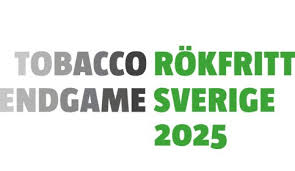 SamarbetspartnersFolkhälsomyndigheten - FoHMFolkhälsomyndigheten är föreningens viktigaste bidragsgivare.Vårdförbundet – VFSmT som är en riksförening i Vårdförbundet (VF) har under året haft fortsatt gott samarbete. SmT utgör remissinstans och är sakkunnig för förbundet i frågor rörande tobak. Föreningens kontaktperson på Vårdförbundet är Anna Malm och vice ordförande Ann Johansson. Svensk sjuksköterskeförening – SSFSmT är en sektion inom SSF och under året har styrelsens ledamöter och ordförande kommunicerat tobaksfrågan med SSF vid möten och föreläsningar. Lena Lundh deltog på föreningsstämman den 9 juni och blev invald till valberedningen. Ann Post deltog på ordföranderådet den 22-23 november. Ann Post har föreläst om tobaksavvänjning på operationssjuksköterskornas och reumasjuksköterskornas workshop som en del i implementeringen av Socialstyrelsens nationella riktlinjer för sjukdomsförebyggande metoder. Föreningen är med i SSF:s planering av den kommande sjuksköterskekonferensen 2016. Svenska Barnmorskeförbundet - SBF 
Ulla Lennartsson, som är föreningens representant i förbundet håller SBF fortlöpande informerad om vad som händer inom tobaksområdet. SkolhälsovårdenElisabeth Jacobsson är skolsköterska och föreningens representant i skol- och ungdomsfrågor. Hon har fortlöpande kontakt med skolsköterskeföreningen och håller dem informerade om vad som händer inom tobaksområdet. I Skolsköterskornas medlemstidning har Elisabeth ständig informationsplats avsatt i en dialogruta ”Rökrutan”. Elisabeth är ordförande i Riksförbundet SMART och projektledare för att implementera kontraktsmetoden i södra Sverige ”SMART Syd”. Internationellt samarbeteInternational Council of Nurses - ICNFöreningen har en roll som ”Tobacco adviser” genom VF till den internationella organisationen för sjuksköterskeförbund i världen, ICN. TCNITobacco Control Nurses International (TCNI) ett internationellt tobakspreventivt nätverk bildat av kända forskare, talespersoner och utbildare inom tobaksprevention. Nätverket har stöd av Global Bridges (webbsida) som administreras från Mayo kliniken i USA. Mer information finns på http://www.globalbridges.org/Community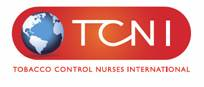 ProjektDiplomering av tobaksavvänjare enligt standard för Yrkesföreningar mot TobakEn arbetsgrupp med representanter för sjuksköterskor, psykologer (PmT), tandvård (TmT) och läkare mot tobak (LmT) utvärderar och följer upp utbildningskrav för certifiering av nya utbildare. En inventering av antalet diplomerade i landet, studiedag för utbildare samt revidering av certifieringen har gjorts. Den 17 september arrangerade SmT tillsammans med PmT, LmT och TmT en nätverksträff för diplom utbildare i tobaksavvänjning med syfte att behålla hög kvalitet på utbildningarna. Nya utbildare inom tobaksavvänjning kan ansöka om certifiering via YMT kansliet.Tobaksfria veckan, vecka 47
Temat för året var: Skulle glassen få säljas om den innehöll fler än 50 ämnen som framkallar cancer. Tobaksfria dagen den 31 maj och temat uppmärksammades även under tobaksfria veckan.MarknadsföringHemsidan www.nursesagainsttobacco.org bytte namn till www.sjuksköterskormottobak.se Under året har utvecklingen med hemsidan fortsatt och en ny sida  samt ny logotype har lanserats.SammanfattningÅr 2015 har bland annat ägnats åt att utveckla och effektivisera styrelsearbetet i föreningen Sjuksköterskor mot Tobak. Alla prioriterade aktiviteter har genomförts som; studiedagar, utbildningar, uppföljning av tobaksavvänjningsinternat och utveckling av ny hemsida samt ny logotype. Medlemsantalet har i jämförelse med föregående år ökat något men arbetet med att rekrytera nya medlemmar fortsätter genom hemsidan, arrangerande av studiedagar, framtagning av material och lobbyarbete.De regelbundna medlemsbreven, utskicken av nyhetsbreven ”Tobak eller Hälsa” och informationsmaterial har fungerat väl till medlemmarna.Implementeringen av Socialstyrelsens nationella riktlinjer för sjukdomsförebyggande metoder har skett i samarbete med Svensk sjuksköterskeförening och Barnmorskeförbundet. Arbetet med föreningens samarbetspartners har upplevts mycket positivt under året och stödet är stort för verksamheten. Likaså har samarbetet med de övriga yrkesföreningarna som alltid varit viktigt och fungerat väl. Tillsammans arbetar Yrkesföreningar mot Tobak nu för ett Rökfritt Sverige 2025 och är med gemensamma krafter en stark röst för tobakspreventionsfrågan ute i samhället.Det internationella arbetet har varit stimulerande och lärorikt. För vår verksamhet är YmT-kansliet navet i vårt arbete och föreningen vill därför tacka kanslichef Lena Sjöberg och kanslist Marianne Roos för deras stöd och engagemang.  Sjuksköterskor mot Tobaks styrelse under år 2015Mona Wahlgren	Ann Post		Lena Lundh Ordförande		Vice ordförande	SekreterareSusann Holm		Ulla Lennartsson	Yvonne Bergmark Bröske Kassör		Ledamot		LedamotMona Ringbjer	Elisabeth JacobssonLedamot		Ledamot